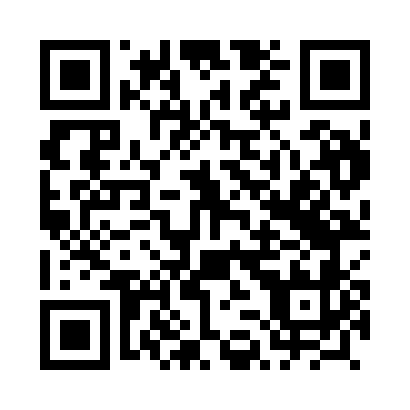 Prayer times for Ostroznica, PolandWed 1 May 2024 - Fri 31 May 2024High Latitude Method: Angle Based RulePrayer Calculation Method: Muslim World LeagueAsar Calculation Method: HanafiPrayer times provided by https://www.salahtimes.comDateDayFajrSunriseDhuhrAsrMaghribIsha1Wed3:015:2312:455:518:0810:192Thu2:585:2112:455:518:0910:223Fri2:555:1912:455:528:1110:254Sat2:525:1712:445:538:1210:275Sun2:485:1612:445:548:1410:306Mon2:455:1412:445:558:1510:337Tue2:425:1212:445:568:1710:368Wed2:395:1112:445:578:1810:399Thu2:355:0912:445:588:2010:4210Fri2:325:0812:445:598:2110:4511Sat2:295:0612:446:008:2310:4812Sun2:285:0512:446:018:2410:5113Mon2:285:0312:446:018:2610:5214Tue2:275:0212:446:028:2710:5315Wed2:275:0012:446:038:2910:5416Thu2:264:5912:446:048:3010:5417Fri2:264:5812:446:058:3110:5518Sat2:254:5612:446:068:3310:5519Sun2:254:5512:446:068:3410:5620Mon2:244:5412:446:078:3510:5721Tue2:244:5312:446:088:3710:5722Wed2:234:5112:446:098:3810:5823Thu2:234:5012:446:098:3910:5824Fri2:234:4912:456:108:4110:5925Sat2:224:4812:456:118:4211:0026Sun2:224:4712:456:128:4311:0027Mon2:224:4612:456:128:4411:0128Tue2:214:4512:456:138:4511:0129Wed2:214:4412:456:148:4611:0230Thu2:214:4412:456:148:4711:0231Fri2:214:4312:456:158:4911:03